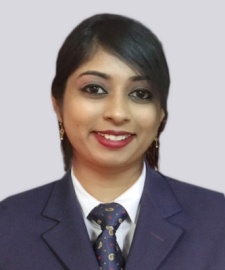 Roshitha Roshitha.359290@2freemail.com 	OBJECTIVESTo secure a promising position in the corporate world where I can enhance my knowledge and use my talents to my maximum extent and therefore contribute towards the excellence of the Company.EDUCATIONAL QUALIFICATIONWORK EXPERIENCE     Worked as accounts trainee for the period of One year under Chartered Accountant K. Ramdas Rao.Areas Covered:Finalization of AccountsVerification by Vouching of Purchases, Sales, expenditures like Rent and WagesChecking of TDS DeductionsCalculation of Depreciation as per Income Tax Act on block basisExamination of Books of Accounts maintained and method of AccountingCalculation of Book Profit for Income tax purpose of the Partnership Firms.VAT AuditEXTRA-CURRICULAR ACTIVITIES Has received the 2ndbest “OUTGOING” student from B.com section for the year 2014.Has received Principals Roll of Honour in 5 semesters for securing Distinction.Has received certificate of appreciation for being Class Representative of final year B.com.Has received certificate of excellence for securing 1st place in patriotic singing competition conducted by St. Agnes College.Has received certificate of appreciation for literacy Extension Activity.COMPUTER/SOFTWARE PROFICIENCYComputer basics, Internet and Multimedia.MS office: MS windows, MS Word, MS Excel, MS PowerPointAdvance ExcelOperating Systems: MS-DOS, Windows XP, Windows Vista, Windows 7Accounting Software’s: Tally ERP 9, Busy, Peachtree, Daceasy.Tally PayrollCOURSES AND TRAININGHas successfully completed all the above accounting software’s and MS office and other software’s at MANIPAL INSTITUTE OF COMPUTER TECHNOLOGY (MICE), Mangalore.Has participated in “Persona” one day workshop conducted by department of Commerce on Personality Development.PERSONAL SKILLS AND HOBBIESGood Communication &Inter-Personal Skills.Time Management, Quick Learner and Hard worker.LANGUAGE PROFICIENCYREFERENCE Available on Request.DECLARATION         This is to certify that the information submitted above is true and correct to the best of my knowledge and belief and nothing has been concealed or distorted.                             Yours SincerelyCOURSEINSTITUTIONUNIVERSITYPERCENTAGE OBTAINEDDURATIONM.ComKarnataka State Open UniversityMysore University1st Year-69%May 2015B.ComSt. Agnes College(Autonomous) -MangaloreMangalore University 1st  SEM- 80.35%2nd SEM- 88.24%3rd SEM- 85.18%4th SEM- 85.06%5th SEM- 90.25%6th SEM- 90.88%OCTOBER 2011APRIL 2012OCTOBER 2012APRIL 2013OCTOBER 2013APRIL 2014    +2/Pre-DegreeSt. Agnes PU College - MangalorePU Board of Karnataka    87.66% MARCH 2011 SSLCSt. Agnes High School -MangaloreSSLC Board of Karnataka93.60%    MARCH 2009ENGLISHKANNADAHINDITULUKONKANI